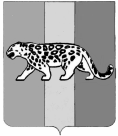 ПРИМОРСКИЙ КРАЙ АДМИНИСТРАЦИЯ НАДЕЖДИНСКОГО МУНИЦИПАЛЬНОГО РАЙОНАП О С Т А Н О В Л Е Н И Еот 24 февраля  2016 года            с. Вольно-Надеждинское                                   № 97Об утверждении Порядка привлечения органов управления, сил и средств Надеждинского районного звена Приморского края системы предупреждения и ликвидации чрезвычайных ситуаций, предназначенных и выделяемых (привлекаемых) для предупреждения и ликвидации чрезвычайных ситуаций, возможных вследствие возникновения лесных пожаров на территории Надеждинского муниципального районаРуководствуясь Федеральными законами от 06.10.2003 № 131-ФЗ «Об общих принципах организации местного самоуправления в Российской Федерации», от 21.12.1994 № 69-ФЗ «О пожарной безопасности», Лесным кодексом Российской Федерации, Постановлением Правительства Российской Федерации от 30.06.2007 № 417 «Об утверждении Правил пожарной безопасности в лесах», постановлением губернатора Приморского края от 27.04.2012 № 104-па «О мерах по обеспечению охраны лесов от пожаров на территории Приморского края», Уставом Надеждинского муниципального района, администрация Надеждинского муниципального районаПОСТАНОВЛЯЕТ:1.	Утвердить Порядок привлечения органов управления, сил и средств Надеждинского районного звена Приморского края системы предупреждения и ликвидации чрезвычайных ситуаций, предназначенных и выделяемых (привлекаемых) для предупреждения и ликвидации чрезвычайных ситуаций, возможных вследствие возникновения лесных пожаров на территории Надеждинского муниципального района (прилагается).2.	Общему отделу администрации Надеждинского муниципального района (Ульянич), опубликовать настоящее постановление в районной газете «Трудовая слава».3.	Отделу информатизации администрации Надеждинского муниципального района (Щурова), разместить настоящее постановление на официальном сайте администрации Надеждинского муниципального района в информационно-телекоммуникационной сети «Интернет».4.	Настоящее постановление вступает в силу со дня его официального опубликования.5.	Контроль над исполнением настоящего постановления возложить на заместителя главы администрации Надеждинского муниципального района, курирующего вопросы пожарной безопасности.Глава администрации Надеждинского муниципального района								     А.Н. ГубаревПОРЯДОКпривлечения органов управления, сил и средств Надеждинского районного звена единой государственной системы предупреждения и ликвидации чрезвычайных ситуаций, предназначенных и выделяемых (привлекаемых) для предупреждения и ликвидации чрезвычайных ситуаций, возможных вследствие возникновения лесных пожаров на территории Надеждинского муниципального района1.	ОБЩИЕ ПОЛОЖЕНИЯ1.1.	Надеждинское районное звено единой государственной системы предупреждения и ликвидации чрезвычайных ситуаций (далее – Надеждинское районное звено РСЧС) является составной частью (территориальной подсистемой) единой государственной системы предупреждения и ликвидации чрезвычайных ситуаций (далее – Надеждинское районное звено РСЧС).1.2.	Надеждинское районное звено РСЧС объединяет органы управления, силы и средства органов местного самоуправления Надеждинского муниципального района (далее – мунциипальный район), органов местного самоуправления сельских поселений, образованных в границах муниципального района (далее – сельские поселения), а также организаций, независимо от их организационно-правовых форм и форм собственности, в полномочия (функции) которых входит, решение вопросов в сфере защиты населения и территорий от чрезвычайных ситуаций природного и техногенного характера (далее – ЧС), входящие в систему Надеждинского районного звена РСЧС на муниципальном (в пределах территории муниципального района) и объектовом (в пределах территории, занимаемой организацией) уровнях, и осуществляет свою деятельность в целях выполнения задач, предусмотренных законодательством в сфере защиты населения и территорий от ЧС локального (объектового), муниципального и межмуниципального характера.1.3.	Надеждинское районное звено РСЧС осуществляет свою деятельность по защите населения и территории района от ЧС и ликвидации их последствий в соответствующем режиме функционирования при установлении местного и объектового уровней реагирования.1.4.	Органы управления, силы и средства Надеждинского районного звена РСЧС, предназначены для оперативного реагирования на ЧС и проведения работ по их ликвидации.1.5.	Органы управления, силы и средства Надеждинского районного звена РСЧС (по согласованию) могут привлекаться с целью оказания помощи лесоохранным организациям и предприятиям, арендаторам земельных участков с лесными массивами для предупреждения и ликвидации ЧС, возможных вследствие возникновения лесных пожаров на территории Надеждинского муниципального района.1.6.	Силы и средства Надеждинского районного звена РСЧС включают:1)	силы и средства органов местного самоуправления, наделенных полномочиями в сфере защиты населения и территории района от ЧС;2)	органы управления, силы и средства организаций, независимо от их организационно-правовых форм и форм собственности (за исключением организаций, находящихся в федеральной и краевой собственности), в функции которых входит решение задач в сфере защиты населения и территорий от ЧС и ликвидации их последствий, осуществляющих свою деятельность на территории района (далее – организации).1.7.	Перечень органов управления, сил и средств Надеждинского районного звена РСЧС согласовывается с Главным управлением МЧС России по Приморскому краю, в целях обеспечения взаимодействия органов управления и сил различных уровней РСЧС и утверждается постановлением администрации Надеждинского муниципального района.1.8.	Состав сил и средств Надеждинского районного звена РСЧС, определяется с учетом заключенных соответствующих договоров (соглашений) между организациями, независимо от их организационно-правовых форм и форм собственности и администрацией муниципального района, администрациями сельских поселений, руководителями лесоохранных организаций, арендаторами земельных участков с лесными массивами, а также согласованных планов действий и планов взаимодействия.В договорах (соглашениях) отражаются вопросы о количественном составе сил и средств, порядке их подготовки и обучения, сроках и порядке приведения в готовность, доставки в район ЧС, оплате и всестороннем обеспечении в период проведения работ по ликвидации ЧС, а также иные вопросы на усмотрение сторон, заключающих договор (соглашение). 2.	ПОРЯДОК ПРИВЕДЕНИЯ В ГОТОВНОСТЬ И ПРИВЛЕЧЕНИЯ СИЛ И СРЕДСТВ2.1.	Силы и средства Надеждинского районного звена РСЧС привлекаются для предупреждения и ликвидации ЧС, возникших вследствие лесных пожаров на территории муниципального района, по решению главы администрации муниципального района (далее – главы муниципального района) - председателя Комиссии по предупреждению и ликвидации чрезвычайных ситуаций и обеспечению пожарной безопасности и безопасности на водных объектах района (далее - КЧС и ОПБ муниципального района).2.2.	Силы и средства организаций для предупреждения и ликвидации ЧС, возникших вследствие лесных пожаров на территории муниципального района, приводятся в готовность на основании приказов своих руководителей, в соответствии с Решением КЧС и ОПБ муниципального района, после получения постановления администрации муниципального района на приведение сил и средств Надеждинского районного звена РСЧС в соответствующий режим функционирования.В приказе указывается персональный состав команды (группы) сил, должность, фамилия, имя и отчество старшего (команды) группы, его контактный телефон, состав средств, время готовности и место сбора.Копия приказа предоставляется в районный оперативный штаб для осуществления сбора и обработки информации по отправке (прибытию) сил и средств в район ЧС (из района ЧС), координации их действий и организации всестороннего обеспечения при проведении работ по предупреждению и ликвидации ЧС.2.3.	Постановление администрации муниципального района на приведение сил и средств Надеждинского районного звена РСЧС в соответствующий режим готовности доводится до руководителей организации, независимо от их организационно-правовых форм и форм собственности, оперативным дежурным или дежурным диспетчером Единой дежурно-диспетчерская службы Надеждинского муниципального района» (далее – «ЕДДС района») устно, с последующим письменным подтверждением.2.4.	С получением устного распоряжения главы муниципального района, руководитель организации, независимо от их организационно-правовых форм и форм собственности, отдает приказ на приведение в готовность сил и средств организации для предупреждения и ликвидации ЧС, возникших вследствие лесных пожаров на территории муниципального района. Проводит оповещение, экипировку, подготовку людей и техники, обеспечивает прибытие их к установленному месту сбора, в распоряжение руководителя районного оперативного штаба.2.5.	Прибывшие под руководством старшего команды (группы) к месту сбора силы и средства проверяются на соответствие расчету сил и средств, дополнительно (по необходимости) экипируются и оснащаются в зависимости от видов проведения планируемых работ материальными средствами, инструментом и оборудованием, предоставляемым лесоохранными предприятиями, а также выделяемыми из запасов содержащегося (созданного) на случай возникновения ЧС резерва муниципального района.Срок готовности сил и средств организации не более 2-х часов с момента получения устного распоряжения главы муниципального района. Информация о готовности команды (группы) от организации к выдвижению в район ЧС предоставляется оперативному дежурному или дежурному-диспетчеру «ЕДДС района» по телефону 8(42334) 2-42-10 или факсу  8(42334) 2-41-71; 3-50-12.2.6.	Выдвижение сил и средств организации в район ЧС от места сбора, осуществляется под руководством старшего команды (группы) в сопровождении представителя от администрации муниципального района или сельского поселения, лесоохраного предприятия или организации, арендатора земельного участка с лесным массивом (далее – представитель). 2.7.	Представитель сопровождает группу (команду) от места сбора в район ЧС и предоставляет информацию о выдвижении сил и средств - оперативному дежурному или дежурному-диспетчеру «ЕДДС района», о прибытии в район ЧС - руководителю работ по предупреждению и ликвидации ЧС (далее – руководитель работ).2.8.	По прибытии в район ЧС команда (группа) поступает в распоряжение руководителя работ. 2.9.	Руководитель работ организует выполнение работ по предупреждению и ликвидации ЧС, вызванной пожаром, осуществляет руководство прибывшими в его распоряжение силами и средствами и несет персональную ответственность за личный состав прибывшей команды (группы), соблюдение ею правил техники безопасности при проведении работ, связанных с тушением пожара. После завершения работ организует отправку команды (группы) к месту постоянной дислокации в распоряжение руководителя организации.2.10.	По прибытию на место постоянной дислокации старший команды (группы) информирует руководителя организации и оперативного дежурного или дежурного-диспетчера «ЕДДС района» о прибытии, результатах выполнения мероприятий и поставленных задач.3.	ОБЕСПЕЧЕНИЕ СИЛ И СРЕДСТВ3.1.	Районный оперативный штаб по предупреждению и ликвидации ЧС, возможных вследствие возникновения лесных пожаров на территории муниципального района, организовывает, обеспечивает и осуществляет:3.1.1.	Координацию действий и общее руководство силами и средствами, привлекаемыми к проведению работ по предупреждению и ликвидации ЧС, возникшей вследствие лесного пожара на территории района.3.1.2.	Заправку горюче-смазочными материалами (при необходимости) и текущий ремонт (при необходимости) автотранспорта организаций, привлекаемого для выполнения работ по предупреждению и ликвидации ЧС, возникшей вследствие лесного пожара на территории района.3.1.3.	Дополнительное питание (при необходимости) личного состава, задействованного в решении задач по предупреждению и ликвидации ЧС, возникшей вследствие лесного пожара на территории муниципального района.3.2.	Отдел министерства внутренних дел России по Надеждинскому району, в рамках своих полномочий, установленных законодательством Российской Федерации, в соответствии с разработанными и согласованными планами действий и взаимодействия:3.2.1.	Организовывает и обеспечивает безопасное движение транспортных средств и сил в районе ЧС, возникшей вследствие лесного пожара на территории муниципального района.3.2.2.	Содействует руководителю работ в решении задач по предупреждению и ликвидации ЧС, возникшей вследствие лесного пожара, и руководителям лесоохранных предприятий в выявлении и пресечении нарушений гражданами и организациями правил пожарной безопасности в лесах и на прилегающих к ним территориях, а также привлечении их к ответственности в соответствии с законодательством Российской Федерации.3.3.	Краевое государственное бюджетное учреждение здравоохранения «Надеждинская центральная районная больница» в соответствии с разработанными и согласованными планами действий и взаимодействия, оказывают при необходимости первую медицинскую помощь личному составу, задействованному в решении задач по предупреждению и ликвидации ЧС, возникшей вследствие лесного пожара на территории муниципального района, а также гражданам, пострадавшим в результате ЧС.УТВЕРЖДЕНпостановлением администрации Надеждинского муниципального района от 24.02.2016 года № 97